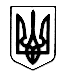 У К Р А Ї Н АХМІЛЬНИЦЬКА МІСЬКА РАДАВінницької  областіР І Ш Е Н Н Я № 1336Від «16»  лютого  2018 р.							           47 сесії  міської ради   					                          7 скликанняПро внесення змін та доповнень до Міської  комплексної програмипідтримки учасників Антитерористичної операціїта членів їхніх сімей – мешканців м. Хмільника на 2018-2020 рр.	З метою надання матеріальної підтримки учасникам АТО, забезпечення комплексного вирішення питань  соціального захисту учасників АТО та членів їх сімей,    керуючись ст.ст. 26, 59  Закону України «Про місцеве самоврядування в Україні»,   міська радаВ И Р І Ш И Л А :        1.Внести зміни до Міської комплексної програми підтримки учасників Антитерористичної операції та членів їхніх сімей – мешканців м. Хмільника на 2018-2020рр.,   затвердженої рішенням  44 сесії міської ради 7 скликання  від  17.11.2017р. №  1176, наступного змісту:1.1) в розділі 1 «Загальна характеристика міської Програми» пп.7.1 і п.7 викласти в новій редакції :Пункт 7 та підпункт 7.1 розділу   1 «Загальна характеристика міської Програми» у попередній редакції визнати такими, що втратили чинність.1.2) доповнити пп.4.1. розділ 4 «Обґрунтування шляхів і засобів розв'язання проблеми, строки та етапи виконання Програми» підпунктом  наступного змісту:- сім’ям військовослужбовців або військовослужбовцям (які до початку несення служби були мешканцями м.Хмільника) Збройних Сил України, Національної гвардії України, Служби безпеки України, Служби зовнішньої розвідки України, Державної прикордонної служби України; особам рядового, начальницького складу і військовослужбовцям Міністерства внутрішніх справ України, інших утворених відповідно до законів України військових формувань, які брали або беруть участь у заходах щодо захисту незалежності, суверенітету та територіальної цілісності України, а також у антитерористичній операції.1.3) Розділ 5 «Ресурсне забезпечення  Програми» викласти в новій редакції:Розділ 5 «Ресурсне забезпечення  Програми» у попередній редакції визнати таким, що втратив чинність.  1.4)  у розділі 6 «Результативні показники Міської комплексної  Програми» пп. 1.1, 2.1, 3.1 викласти в новій редакції:Пункти 1.1, 2.1, 3.1 в розділі 6 «Результативні показники Міської комплексної Програми» у попередній редакції визнати такими, що втратили чинність.1.5) доповнити  частину І «Надання  одноразової матеріальної допомоги та соціальних послуг» розділу 7 «Напрями діяльності та заходи міської комплексної програми підтримки учасників Антитерористичної операції та членів їхніх сімей – мешканців м. Хмільника на 2018-2020 рр.» пунктом 1.12. та викласти його в редакції згідно Додатку.2.	Управлінню праці та соціального захисту населення Хмільницької міської   ради /І.Тимошенко/  забезпечити   виконання заходів, передбачених Міською комплексною програмою підтримки учасників Антитерористичної операції та членів їхніх сімей – мешканців м. Хмільника на 2018-2020рр. згідно внесених змін.3.Відділу організаційно-кадрової роботи Хмільницької міської ради  та архівному відділу  міської ради у документах постійного зберігання  (рішення  44 сесії міської ради 7 скликання  від  17.11.2017р. №  1176) зазначити факт та підставу втрати чинності відповідних  пунктів Програми.4. Контроль за виконанням цього рішення покласти на постійні комісії міської ради з питань законності, громадського порядку, соціального захисту населення, регламенту та депутатської діяльності  та з питань планування, бюджету, економічного розвитку та підприємництва (голова комісії  Кондратовець Ю.Г.).Міський голова 								С.Редчик																Додаток до рішення                                                                                                                                                                                                                      47 сесії міської ради 7 скликання                                                                                                                                                                                                             від 16 лютого 2018 р. №13367. Напрями діяльності та заходи міської комплексної  програми підтримки учасників Антитерористичної операції та членів їхніх сімей – мешканців м. Хмільника на 2018-2020 рр..         Секретар    міської ради                                   					                                       П. КрепкийОбсяги  фінансування Програми, всього1429,382 тис. грн.7.1З них фінансування за рахунок  коштів міського бюджету:1401,882 тис. грн.Джерела фінансуванняОбсяг фінансування, всього (тис.грн.): В тому числі за рокамиВ тому числі за рокамиВ тому числі за рокамиДжерела фінансуванняОбсяг фінансування, всього (тис.грн.): 2018 рік (тис.грн.)2019 рік (тис.грн.)2020 рік (тис.грн.)Обсяг ресурсів всього:в тому числі:1429,382457,417490,236481,729міський бюджет1401,882446,417481,236474,229кошти інших джерел27,511,009,007,5з/пНазва показникаОдиниця виміруВихідні дані на початок дії програми2018201920192020Всього за період дії програми123456678ІПоказники продукту програмиПоказники продукту програмиПоказники продукту програмиПоказники продукту програмиПоказники продукту програмиПоказники продукту програмиПоказники продукту програмиПоказники продукту програми1.Надання  одноразової матеріальної  допомоги.осіб8280696967216ІІПоказники ефективності програмиПоказники ефективності програмиПоказники ефективності програмиПоказники ефективності програмиПоказники ефективності програмиПоказники ефективності програмиПоказники ефективності програмиПоказники ефективності програми1Середній розмір  одноразової матеріальної  допомоги.грн.3397,54762,255863,255930,335930,335518,61ІІІПоказники якості програмиПоказники якості програмиПоказники якості програмиПоказники якості програмиПоказники якості програмиПоказники якості програмиПоказники якості програмиПоказники якості програми1Зменшення кількості громадян, які звертаються за матеріальною допомогою к-ть8280696767216№№Назва напряму діяльності /пріоритетні завдання/Перелік заходів ПрограмиТермін виконанняТермін виконанняВиконавціДжерела фінансуванняДжерела фінансуванняОрієнтовні обсяги фінансування (тис.грн.)Орієнтовні обсяги фінансування (тис.грн.)Орієнтовні обсяги фінансування (тис.грн.)Орієнтовні обсяги фінансування (тис.грн.)Орієнтовні обсяги фінансування (тис.грн.)Орієнтовні обсяги фінансування (тис.грн.)Орієнтовні обсяги фінансування (тис.грн.)Очікувані результатиОчікувані результатиОчікувані результати№№Назва напряму діяльності /пріоритетні завдання/Перелік заходів ПрограмиТермін виконанняТермін виконанняВиконавціДжерела фінансуванняДжерела фінансуванняВсьогоВ тому числі за рокамиВ тому числі за рокамиВ тому числі за рокамиВ тому числі за рокамиВ тому числі за рокамиВ тому числі за рокамиОчікувані результатиОчікувані результатиОчікувані результати№№Назва напряму діяльності /пріоритетні завдання/Перелік заходів ПрограмиТермін виконанняТермін виконанняВиконавціДжерела фінансуванняДжерела фінансуванняВсього201820182019201920192020І.  Надання  одноразової матеріальної допомоги та соціальних послуг.І.  Надання  одноразової матеріальної допомоги та соціальних послуг.І.  Надання  одноразової матеріальної допомоги та соціальних послуг.І.  Надання  одноразової матеріальної допомоги та соціальних послуг.І.  Надання  одноразової матеріальної допомоги та соціальних послуг.І.  Надання  одноразової матеріальної допомоги та соціальних послуг.І.  Надання  одноразової матеріальної допомоги та соціальних послуг.І.  Надання  одноразової матеріальної допомоги та соціальних послуг.І.  Надання  одноразової матеріальної допомоги та соціальних послуг.І.  Надання  одноразової матеріальної допомоги та соціальних послуг.І.  Надання  одноразової матеріальної допомоги та соціальних послуг.І.  Надання  одноразової матеріальної допомоги та соціальних послуг.І.  Надання  одноразової матеріальної допомоги та соціальних послуг.І.  Надання  одноразової матеріальної допомоги та соціальних послуг.І.  Надання  одноразової матеріальної допомоги та соціальних послуг.І.  Надання  одноразової матеріальної допомоги та соціальних послуг.І.  Надання  одноразової матеріальної допомоги та соціальних послуг.1.12Надання  одноразової матеріальної допомоги  сім’ям військовослужбовців або військовослужбовцям (які до початку несення служби були мешканцями м.Хмільника) Збройних Сил України, Національної гвардії України, Служби безпеки України, Служби зовнішньої розвідки України, Державної прикордонної служби України; особам рядового, начальницького складу і військовослужбовцям Міністерства внутрішніх справ України, інших утворених відповідно до законів України військових формувань, які брали або беруть участь у заходах щодо захисту незалежності, суверенітету та територіальної цілісності України, а також у антитерористичній операції, що підтверджено  довідкою.2018р.: 50 чол. х 3,0тис.грн.=150,0 тис.грн. 2019р.: 40 чол. х 4,0тис.грн.=160,0 тис.грн.  2020р.: 40 чол. х 4,0тис.грн.=160,0 тис.грн.Надання  одноразової матеріальної допомоги  сім’ям військовослужбовців або військовослужбовцям (які до початку несення служби були мешканцями м.Хмільника) Збройних Сил України, Національної гвардії України, Служби безпеки України, Служби зовнішньої розвідки України, Державної прикордонної служби України; особам рядового, начальницького складу і військовослужбовцям Міністерства внутрішніх справ України, інших утворених відповідно до законів України військових формувань, які брали або беруть участь у заходах щодо захисту незалежності, суверенітету та територіальної цілісності України, а також у антитерористичній операції, що підтверджено  довідкою.2018р.: 50 чол. х 3,0тис.грн.=150,0 тис.грн. 2019р.: 40 чол. х 4,0тис.грн.=160,0 тис.грн.  2020р.: 40 чол. х 4,0тис.грн.=160,0 тис.грн.протягом рокуУправління праці та соціального захисту населення міської радиУправління праці та соціального захисту населення міської радиМіський бюджет470,000470,000470,000150,000150,000160,000160,000160,000160,000Покращення соц..становища  учасників АТО та членів їх сімей.Покращення соц..становища  учасників АТО та членів їх сімей.